باسمه تعالی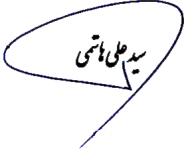 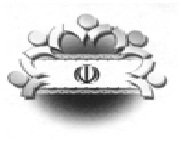 فرم شماره (1) صورتجلسه شورای اسلامی شهر طبس گلشن1- مشخصات جلسهباسمه تعالیفرم شماره (1) صورتجلسه شورای اسلامی شهر طبس گلشن1- مشخصات جلسهباسمه تعالیفرم شماره (1) صورتجلسه شورای اسلامی شهر طبس گلشن1- مشخصات جلسهتاریخ دعوتنامه 13/ 11/1400 بصورت تماس تلفنی و فضای مجازیتاریخ جلسه: روز   دوشنبه    مورخ  14/ 11/ 1400 ساعت  08:30شماره جلسه:        65نوع جلسه:   عادی      فوق العاده علت و مقام دعوت کننده جلسه فوق العاده :رئیس شورا مکان جلسه:ساختمان شورای اسلامی شهر طبس2- اعضای شورای شهر حاضر در جلسه شورا(اجرای ماده 16 قانون شوراها)2- اعضای شورای شهر حاضر در جلسه شورا(اجرای ماده 16 قانون شوراها)2- اعضای شورای شهر حاضر در جلسه شورا(اجرای ماده 16 قانون شوراها)2- اعضای شورای شهر حاضر در جلسه شورا(اجرای ماده 16 قانون شوراها)2- اعضای شورای شهر حاضر در جلسه شورا(اجرای ماده 16 قانون شوراها)2- اعضای شورای شهر حاضر در جلسه شورا(اجرای ماده 16 قانون شوراها)2- اعضای شورای شهر حاضر در جلسه شورا(اجرای ماده 16 قانون شوراها)2- اعضای شورای شهر حاضر در جلسه شورا(اجرای ماده 16 قانون شوراها)2- اعضای شورای شهر حاضر در جلسه شورا(اجرای ماده 16 قانون شوراها)2- اعضای شورای شهر حاضر در جلسه شورا(اجرای ماده 16 قانون شوراها)ردیفنام و نام خانوادگیامضاءورودخروجردیفنام و نام خانوادگیامضاءورودخروج1محمدجواد راستینه08:3013:304غلامحسین طاهری08:3013:302رسول عراقی08:3013:305زهرا حسین پور08:3013:303سید مجتبی حقانی08:3013:303- اعضای غایب در جلسه3- اعضای غایب در جلسه3- اعضای غایب در جلسه3- اعضای غایب در جلسهردیفنام و نام خانوادگیسمتعلت غیبت1-4- مدعوین حاضر در جلسه4- مدعوین حاضر در جلسه4- مدعوین حاضر در جلسه4- مدعوین حاضر در جلسه4- مدعوین حاضر در جلسهردیفنام و نام خانوادگیدستگاه اجراییسمتملاحظات1234565- خلاصه مفید مطالب مطروحه توسط رئیس شورا ، نطق ها و مذاکراتتلاوت آیاتی از کلام ا... مجید و خیرمقدم  و ... 6- دستور جلسات6- دستور جلسات6- دستور جلسات6- دستور جلسات6- دستور جلساتشماره / ردیفدستور جلسهنظر کمیسیون ذیربطشماره جلسهتاریخ جلسه1- --237- خلاصه مفید مذاکراتشرکت در جلسه آموزشی قوانین و مقررات شورا ها بررسی اولیه بودجه شهرداری 1401    8-1-  متن مصوبه شورا                                                    بند  18-1-  متن مصوبه شورا                                                    بند  18-1-  متن مصوبه شورا                                                    بند  18-1-  متن مصوبه شورا                                                    بند  18-1-  متن مصوبه شورا                                                    بند  18-1-  متن مصوبه شورا                                                    بند  1با توجه به اعلام دوره آموزشی آشنایی با قوانین و مقررات شوراها و شهرداریها که توسط دفتر امور شهری استانداری خراسان جنوبی و مرکز علمی کاربردی شهرداری بیرجند برنامه ریزی گردیده بود دوره فوق توسط آقای مهندس حسینی معاون دفتر شوراهای وزارت کشور از طریق سامانه آنلاین آموزان برگزار شد که اعضای شورای اسلامی شهر با حضور در دفتر شورای اسلامی در دوره فوق شرکت نمودند و نقطه نظرات و سوالات خود را از مدرس دوره  سئوال و پاسخ تعدادی از سئوالات ارائه گردید. با توجه به اعلام دوره آموزشی آشنایی با قوانین و مقررات شوراها و شهرداریها که توسط دفتر امور شهری استانداری خراسان جنوبی و مرکز علمی کاربردی شهرداری بیرجند برنامه ریزی گردیده بود دوره فوق توسط آقای مهندس حسینی معاون دفتر شوراهای وزارت کشور از طریق سامانه آنلاین آموزان برگزار شد که اعضای شورای اسلامی شهر با حضور در دفتر شورای اسلامی در دوره فوق شرکت نمودند و نقطه نظرات و سوالات خود را از مدرس دوره  سئوال و پاسخ تعدادی از سئوالات ارائه گردید. با توجه به اعلام دوره آموزشی آشنایی با قوانین و مقررات شوراها و شهرداریها که توسط دفتر امور شهری استانداری خراسان جنوبی و مرکز علمی کاربردی شهرداری بیرجند برنامه ریزی گردیده بود دوره فوق توسط آقای مهندس حسینی معاون دفتر شوراهای وزارت کشور از طریق سامانه آنلاین آموزان برگزار شد که اعضای شورای اسلامی شهر با حضور در دفتر شورای اسلامی در دوره فوق شرکت نمودند و نقطه نظرات و سوالات خود را از مدرس دوره  سئوال و پاسخ تعدادی از سئوالات ارائه گردید. با توجه به اعلام دوره آموزشی آشنایی با قوانین و مقررات شوراها و شهرداریها که توسط دفتر امور شهری استانداری خراسان جنوبی و مرکز علمی کاربردی شهرداری بیرجند برنامه ریزی گردیده بود دوره فوق توسط آقای مهندس حسینی معاون دفتر شوراهای وزارت کشور از طریق سامانه آنلاین آموزان برگزار شد که اعضای شورای اسلامی شهر با حضور در دفتر شورای اسلامی در دوره فوق شرکت نمودند و نقطه نظرات و سوالات خود را از مدرس دوره  سئوال و پاسخ تعدادی از سئوالات ارائه گردید. با توجه به اعلام دوره آموزشی آشنایی با قوانین و مقررات شوراها و شهرداریها که توسط دفتر امور شهری استانداری خراسان جنوبی و مرکز علمی کاربردی شهرداری بیرجند برنامه ریزی گردیده بود دوره فوق توسط آقای مهندس حسینی معاون دفتر شوراهای وزارت کشور از طریق سامانه آنلاین آموزان برگزار شد که اعضای شورای اسلامی شهر با حضور در دفتر شورای اسلامی در دوره فوق شرکت نمودند و نقطه نظرات و سوالات خود را از مدرس دوره  سئوال و پاسخ تعدادی از سئوالات ارائه گردید. با توجه به اعلام دوره آموزشی آشنایی با قوانین و مقررات شوراها و شهرداریها که توسط دفتر امور شهری استانداری خراسان جنوبی و مرکز علمی کاربردی شهرداری بیرجند برنامه ریزی گردیده بود دوره فوق توسط آقای مهندس حسینی معاون دفتر شوراهای وزارت کشور از طریق سامانه آنلاین آموزان برگزار شد که اعضای شورای اسلامی شهر با حضور در دفتر شورای اسلامی در دوره فوق شرکت نمودند و نقطه نظرات و سوالات خود را از مدرس دوره  سئوال و پاسخ تعدادی از سئوالات ارائه گردید. آراء اعضای شورای اسلامیآراء اعضای شورای اسلامیموافقمخالفدلایل مخالفتامضاء1محمد جواد راستینه 2رسول عراقی3سید مجتبی حقانی4غلامحسین طاهری5زهرا حسین پورجمعتصمیم شوراتصمیم شوراتصمیم شوراتصمیم شوراتصویب شد             تصویب نشدتصویب شد             تصویب نشد8-2-  متن مصوبه شورا                                                    بند  28-2-  متن مصوبه شورا                                                    بند  28-2-  متن مصوبه شورا                                                    بند  28-2-  متن مصوبه شورا                                                    بند  28-2-  متن مصوبه شورا                                                    بند  28-2-  متن مصوبه شورا                                                    بند  2با توجه به نامه شماره 20862/00  مورخ 30/10/1400 شهرداری ارسال بودجه پیشنهادی سال 1401 بررسی اولیه صورت پذیرفت و مقرر شد در جلسات آتی با نظر کارشناسان مرتبط فصلهای درآمدی و هزینه ای بودجه مورد نقد و بررسی قرار گیرد.    با توجه به نامه شماره 20862/00  مورخ 30/10/1400 شهرداری ارسال بودجه پیشنهادی سال 1401 بررسی اولیه صورت پذیرفت و مقرر شد در جلسات آتی با نظر کارشناسان مرتبط فصلهای درآمدی و هزینه ای بودجه مورد نقد و بررسی قرار گیرد.    با توجه به نامه شماره 20862/00  مورخ 30/10/1400 شهرداری ارسال بودجه پیشنهادی سال 1401 بررسی اولیه صورت پذیرفت و مقرر شد در جلسات آتی با نظر کارشناسان مرتبط فصلهای درآمدی و هزینه ای بودجه مورد نقد و بررسی قرار گیرد.    با توجه به نامه شماره 20862/00  مورخ 30/10/1400 شهرداری ارسال بودجه پیشنهادی سال 1401 بررسی اولیه صورت پذیرفت و مقرر شد در جلسات آتی با نظر کارشناسان مرتبط فصلهای درآمدی و هزینه ای بودجه مورد نقد و بررسی قرار گیرد.    با توجه به نامه شماره 20862/00  مورخ 30/10/1400 شهرداری ارسال بودجه پیشنهادی سال 1401 بررسی اولیه صورت پذیرفت و مقرر شد در جلسات آتی با نظر کارشناسان مرتبط فصلهای درآمدی و هزینه ای بودجه مورد نقد و بررسی قرار گیرد.    با توجه به نامه شماره 20862/00  مورخ 30/10/1400 شهرداری ارسال بودجه پیشنهادی سال 1401 بررسی اولیه صورت پذیرفت و مقرر شد در جلسات آتی با نظر کارشناسان مرتبط فصلهای درآمدی و هزینه ای بودجه مورد نقد و بررسی قرار گیرد.    آراء اعضای شورای اسلامیآراء اعضای شورای اسلامیموافقمخالفدلایل مخالفتامضاء1محمد جواد راستینه 2رسول عراقی3سید مجتبی حقانی4غلامحسین طاهری5زهرا حسین پورجمعتصمیم شوراتصمیم شوراتصمیم شوراتصمیم شوراتصویب شد             تصویب نشدتصویب شد             تصویب نشد